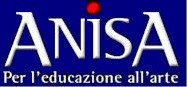 ANISA Per l’educazione all’arte - Associazione Nazionale Insegnanti di Storia dell’ArteSezione provinciale di SalernoConvegno di studiI Longobardi a Salerno Salerno, 15 Marzo 2019, Chiesa di Santa Maria de LamaPer ricevere l’attestato di partecipazione al convegno compilare il presente modulo in tutte le sue parti erinviarlo per e-mail a stefanom.mancini@tiscali.it.Per gli insegnanti la partecipazione al convegno costituisce titolo ai fini dell’aggiornamento ed è previstol’esonero dall’insegnamento in quanto ANISA è soggetto accreditato per la formazione (artt. 2, 3, DirettivaMiur n. 90/2003 e D.M. 26 aprile 2018).Nome e CognomeClasse di concorsoTelefoni/faxIndirizzo e-mailNome Scuola /Museo/altro IndirizzoE-mailNeo Iscritto ANISAHai partecipato ad altri seminari ANISA